Da presentare almeno 3 giorni prima della data del viaggioAssessorato ambiente, trasporti e mobilità sostenibile					Dipartimento Trasporti  e mobilità sostenibileUfficio Trasporto disabiliLoc. L’Île-des-Lapins, n. 3211020 PolleinFax 0165/527645OGGETTO: Richiesta di servizio di trasporto fuori dall’orario di servizio all’interno del territorio regionale –articolo 3, punto 2 del Regolamento di fruizione approvato con DGR 696/2023.Il sottoscritto _______________________________________________________________per incarico del Signor _________________________________________________________già utente del servizio di trasporto a favore di persone disabiliCHIEDEdi poter usufruire del servizio di trasporto a favore di persone disabili al di fuori dell’orario di servizio (dalle 20,00 alle 7,00 e nei giorni festivi)per recarsi da _________________________  indirizzo: _________________________________________a   _________________________  indirizzo: _________________________________________ANDATA il giorno ____________________con orario di (selezionare e definire solo uno degli orari)partenza alle ore _________arrivo alle ore _________RITORNO il giorno ___________________con orario di (selezionare e definire solo uno degli orari)partenza alle ore _________arrivo alle ore _________per il seguente motivo (selezionare una sola voce):Ceasanitaristudiolavoro 	progetti di vita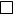 centri SI IMPEGNAAi sensi dell’articolo 3, punto 3.2, a presentare specifica documentazione comprovante il mancato rispetto del normale orario di servizio entro i successivi 3 giorni.Consapevole che:la data di avvio del procedimento di autorizzazione coincide con quella del protocollo in entrata della presente istanza;i nominativi del responsabile dell’istruttoria e del responsabile del procedimento sono reperibili nella sezione trasporti del sito della Regione (www.regione.vda.it);i servizi in questione potrebbero essere eseguiti anche in forma collettiva;nel caso di visite mediche generiche o specialistiche e ricoveri ospedalieri c/o strutture private è necessario ottenere e conservare per il periodo di un anno la certificazione attestante l’effettuazione della prestazione sanitaria (attestato di presenza con la data);ogni eventuale preventiva variazione di orario rispetto alla richiesta di trasporto effettuata, va comunicata direttamente al servizio di trasporto entro le ore 13:00 dell’ultimo giorno feriale precedente la data di effettuazione del viaggio, senza che sia garantita l’effettuazione del viaggio così modificato;nel caso in cui il servizio non preveda il rientro dell’utente, il trasporto di ritorno dell’eventuale accompagnatore non viene garantito, fatto salvo quanto previsto dal punto 3.4 dell’art. 3 del Regolamento in vigore.FIRMA DEL RICHIEDENTE